INSCHRIJFFORMULIER  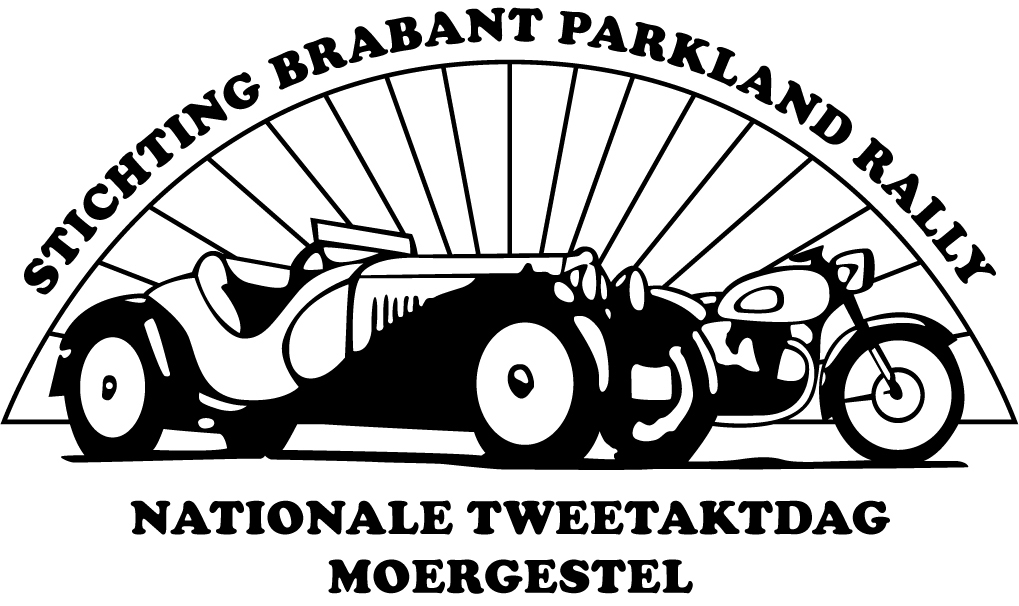 26e Nationale Tweetaktdag Op maandag 17 april 2017 organiseert Stichting Brabant Parkland Rally de 26e Nationale Tweetaktdag. Alle voertuigen met een tweetaktmotor kunnen hieraan deelnemen.Datum:	maandag 17 april 2017 2e paasdagTijd:	9:30-12:00 uur 	onderdelenbeurs; 	12:30 uur 	start toerrit ongeveer 80km door het Brabantse land. Locatie:	Partyboerderij ’t Draaiboompje, Hild 1, 5066 CL Moergestel 	(doorgaande weg van centrum Moergestel naar Oirschot)U kunt deelnemen aan de Nationale Tweetaktdag door onderstaand inschrijfformulier in te vullen (voorinschrijving is verplicht; er kunnen maximaal 250 voertuigen deelnemen).Het inschrijfgeld bedraagt € 10,00. Dit dient vóór 10 april 2017 te zijn overgemaakt naar bankrekening NL23ABNA0531314057 t.n.v. Stichting Brabant Parkland Rally, Terburghtweg 32 te Oisterwijk. Vermeld daarbij Tweetaktdag en de naam van de bestuurder. Uw inschrijving is pas geldig na betaling!  BIC: ABNANL 2 A /IBAN: NL23ABNA0531314057Op de dag zelf bedraagt het inschrijfgeld € 12,50.  U dient zich op de dag zelf voor 12:00 uur aan te melden, zodat wij uw deelname kunnen garanderen. Voor meer informatie, kijk op www.2taktdag.nl of neem contact op met de organisatoren:Arjen van der Linden		Karin van der LindenT: 06-30004772			T: 013-5286669Gelieve het inschrijfformulier te retourneren naar 2taktdag@gmail.com	of per post naar K. van der Linden, Terburghtweg 32, 5061 LG Oisterwijk	-------------------------------------------------------------------------------------------------------------------------------------INSCHRIJFFORMULIER – VUL VOLLEDIG EN DUIDELIJK IN		DeelnemerVoorletters : ---------------------  Achternaam: ------------------------------------------------------------------------------
Adres: -------------------------------------------------------------------------------------------------------------------------------
Postcode: ------------------------  Woonplaats: -------------------------------------------------------------------------------
Tel.nr :   ------------------------      Emailadres: -------------------------------------------------------------------------------
Gegevens voertuig :    Auto / motor / scooter / bromfiets   
Merk: ---------------------------     Type: ------------------------------------     Bouwjaar: ----------------------------------- 
Datum*:				Door middel van betaling van het inschrijfgeld gaat u akkoord 					met de voorwaarden: Handtekening: 				- Uw voertuig is verzekerd tegen het risico van wettelijke   Aansprakelijkheid-U vrijwaart de organisatie voor iedere aanspraak die voort zou  kunnen vloeien uit deelname aan dit evenement. 
